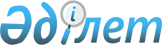 О внесении изменений в приказ Министра сельского хозяйства Республики Казахстан от 19 мая 2020 года № 172 "Об утверждении Правил субсидирования страховых премий"Приказ Министра сельского хозяйства Республики Казахстан от 17 ноября 2023 года № 397. Зарегистрирован в Министерстве юстиции Республики Казахстан 21 ноября 2023 года № 33659
      ПРИКАЗЫВАЮ:
      1. Внести в приказ Министра сельского хозяйства Республики Казахстан от 19 мая 2020 года № 172 "Об утверждении Правил субсидирования страховых премий" (зарегистрирован в Реестре государственной регистрации нормативных правовых актов № 20673) следующие изменения:
      преамбулу изложить в следующей редакции:
      "В соответствии с подпунктом 41-9) пункта 1 статьи 6 Закона Республики Казахстан "О государственном регулировании развития агропромышленного комплекса и сельских территорий" и подпунктом 2) пункта 3 статьи 16 Закона Республики Казахстан "О государственной статистике" ПРИКАЗЫВАЮ:";
      в Правилах субсидирования страховых премий, утвержденных указанным приказом:
      пункт 1 изложить в следующей редакции:
      "1. Настоящие Правила субсидирования страховых премий (далее – Правила) разработаны в соответствии с подпунктом 41-9) пункта 1 статьи 6 Закона Республики Казахстан "О государственном регулировании развития агропромышленного комплекса и сельских территорий" (далее – Закон), подпунктом 2) пункта 3 статьи 16 Закона Республики Казахстан "О государственной статистике" и определяют порядок субсидирования страховых премий за счет и в пределах средств, предусмотренных в государственном бюджете на соответствующий финансовый год.";
      приложение 2 к указанным Правилам изложить в новой редакции согласно приложению к настоящему приказу.
      2. Департаменту финансовых инструментов и микрокредитования Министерства сельского хозяйства Республики Казахстан в установленном законодательством порядке обеспечить:
      1) государственную регистрацию настоящего приказа в Министерстве юстиции Республики Казахстан;
      2) размещение настоящего приказа на интернет-ресурсе Министерства сельского хозяйства Республики Казахстан после его официального опубликования.
      3. Контроль за исполнением настоящего приказа возложить на курирующего вице-министра сельского хозяйства Республики Казахстан.
      4. Настоящий приказ вводится в действие по истечении десяти календарных дней со дня его первого официального опубликования.
      "СОГЛАСОВАН"Агентство по защитеи развитию конкуренцииРеспублики Казахстан
      "СОГЛАСОВАН"Министерство финансовРеспублики Казахстан
      "СОГЛАСОВАН"Агентство Республики Казахстанпо регулированию и развитиюфинансового рынка
      "СОГЛАСОВАН"Бюро национальной статистикиАгентства по стратегическомупланированию и реформамРеспублики Казахстан
      "СОГЛАСОВАН"Министерство национальной экономикиРеспублики Казахстан
      "СОГЛАСОВАН"Министерство цифрового развития, инновацийи аэрокосмической промышленностиРеспублики Казахстан Форма, предназначенная для сбора административных данных
      Представляется: в уполномоченный орган в области развития агропромышленного комплекса
      Форма, предназначенная для сбора административных данных размещена на интернет-ресурсе: www.gov.kz Отчет о фактическом использовании субсидий по договорам страхования, выданным в рамках государственной поддержки развития страхования в агропромышленном комплексе
      Индекс формы предназначенной для сбора административных данных:форма № 1-ОСТПериодичность: ежеквартальноОтчетный период: ___ квартал 20___ годаКруг лиц, представляющих информацию: оператор в сфере страхования в агропромышленном комплексе (далее – оператор)Срок представления формы административных данных: ежеквартально,в срок не позднее 20 (двадцатого) числа месяца, следующего за отчетным
      Наименование____________________________________________________Адрес___________________________________________________________Телефон_________________________________________________________Адрес электронной почты__________________________________________Руководитель или лицо, исполняющее его обязанности________________________________________________________________(подпись/электронная цифровая подпись)________________________________________________________________(фамилия, имя, отчество (при его наличии) Пояснение по заполнению формы, предназначенной для сбора административных данных
"Отчет о фактическом использовании субсидий по договорам страхования, выданным в рамках государственной поддержки развития страхования в агропромышленном комплексе" Глава 1. Общие положения
      1. Настоящее пояснение определяет единые требования по заполнению формы, предназначенной для сбора административных данных "Отчет о фактическом использовании субсидий по договорам страхования, выданным в рамках государственной поддержки развития страхования в агропромышленном комплексе" (далее – Форма).
      2. Форма подписывается руководителем, либо лицом, исполняющим его обязанности, с указанием его фамилии и инициалов.
      3. Форма заполняется на государственном и русском языках. Глава 2. Пояснение по заполнению Формы
      4. В графе 1 Формы указывается порядковый номер.
      5. В графе 2 Формы указывается наименование страхователя/страховщика.
      6. В графе 3 Формы указывается индивидуальный идентификационный номер/бизнес-идентификационный номер страхователя.
      7. В графе 4 Формы указываются номер и дата договора страхования.
      8. В графе 5 Формы указывается сумма страховой премии.
      9. В графе 6 Формы указывается сумма выплаченных субсидий.
      10. В графе 7 Формы указывается остаток субсидий, находящийся на специальном счете оператора.
					© 2012. РГП на ПХВ «Институт законодательства и правовой информации Республики Казахстан» Министерства юстиции Республики Казахстан
				
      Министр сельского хозяйстваРеспублики Казахстан

А. Сапаров
Приложение к приказу
Министр сельского хозяйства
Республики Казахстан
от 17 ноября 2023 года № 397Приложение 2
к Правилам субсидирования
страховых премийФорма
№
Наименование страхователя /страховщика
Индивидуальный идентификационный номер/бизнес-идентификационный номер страхователя
Номер и дата договора страхования
Сумма страховой премии, тенге
Сумма выплаченных субсидий, тенге
Остаток субсидий, находящийся на специальном счете оператора, тенге
1
2
3
4
5
6
7
Итого:Приложение к форме,
предназначенной для сбора
административных данных
"Отчет о фактическом
использовании субсидий
по договорам страхования,
выданным в рамках
государственной поддержки
развития страхования
в агропромышленном комплексе"